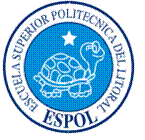 Centro de Educación ContinuaDiplomado de  Gestión de Proyectos IV PromociónTEMA DE TESISMICROEMPRESAPROCESADORA DE PASTA DE CACAO“FEBRES CORDERO”Autor:Laura Ayovi  Vernaza Guayas – Guayaquil2006